Lesson 14: Compare with Addition and SubtractionLet’s solve story problems and match them to addition and subtraction equations.Warm-up: True or False: Equal SignDecide if each statement is true or false.
Be prepared to explain your reasoning.14.1: Is It Addition or Subtraction?There are 8 glue sticks and 3 scissors at the art station.
How many fewer scissors are there than glue sticks?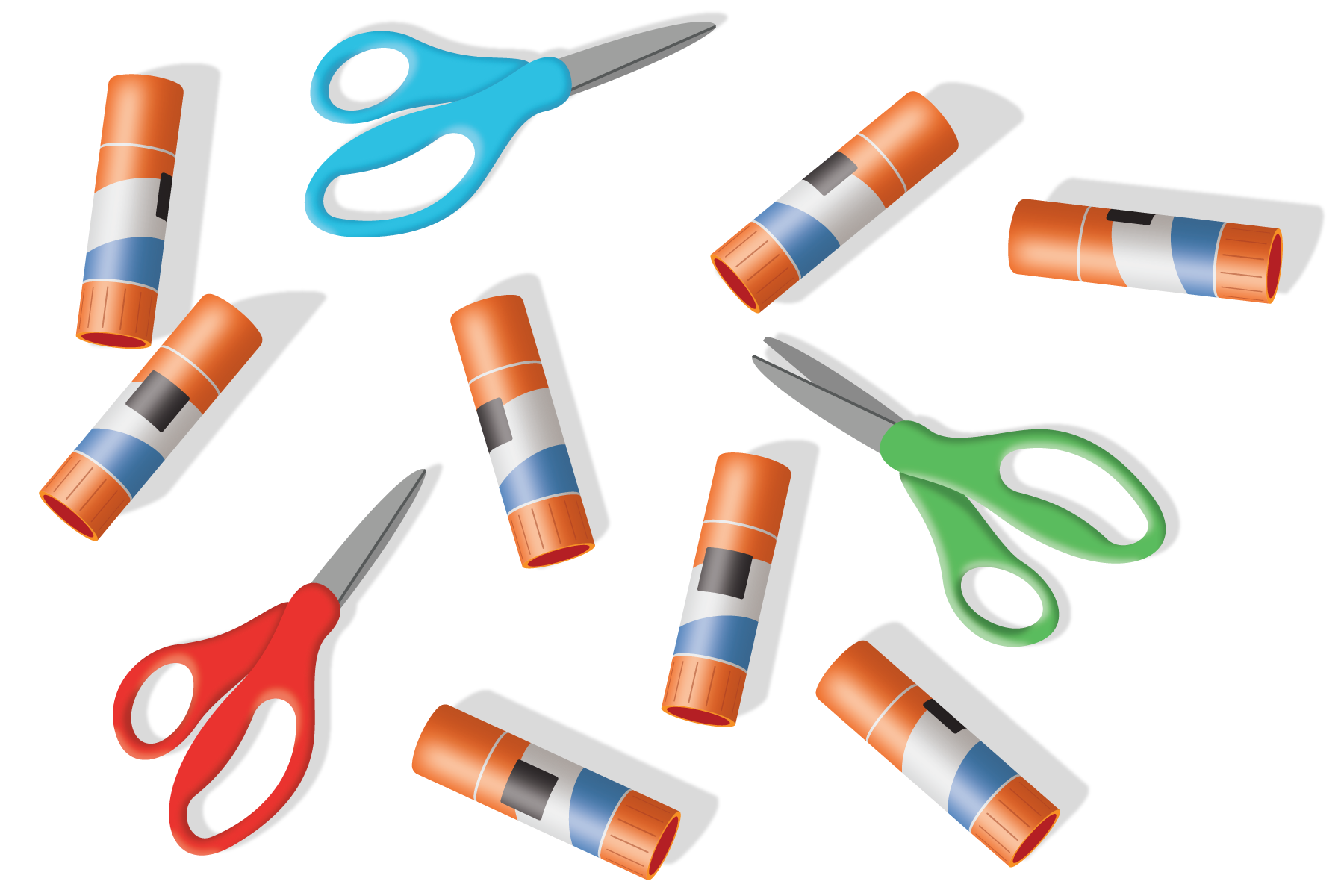 Mai created a picture.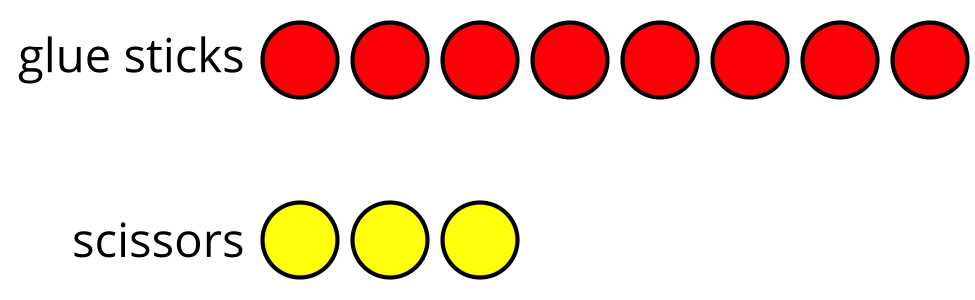 She is not sure which equation she should use to find the difference.Help her decide.
Show your thinking using drawings, numbers, or words.14.2: Which Equation?There are 5 red pillows and 3 blue pillows on the reading rug.
How many more red pillows are there than blue pillows?
Show your thinking using drawings, numbers, or words.Circle the equation that matches the problem.There are 7 calculators on the table. 
There are 8 math books.
How many more math books are there than calculators?
Show your thinking using drawings, numbers, or words.Circle the equation that matches the problem.In Mr. Green’s class, 3 students have purple backpacks and 7 students have black backpacks.
How many more students have black backpacks than purple backpacks?
Show your thinking using drawings, numbers, or words.Circle the equation that matches the problem.14.3: Centers: Choice TimeChoose a center.Capture Squares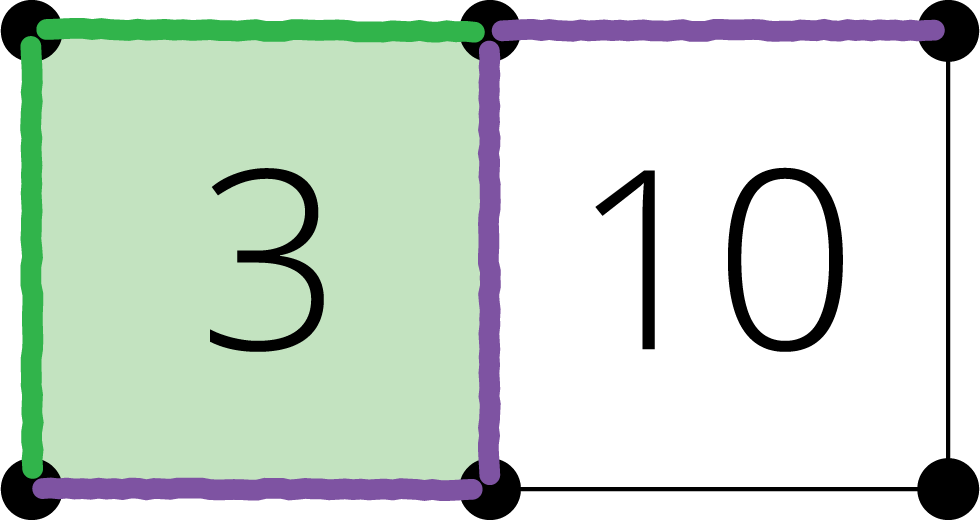 Math Stories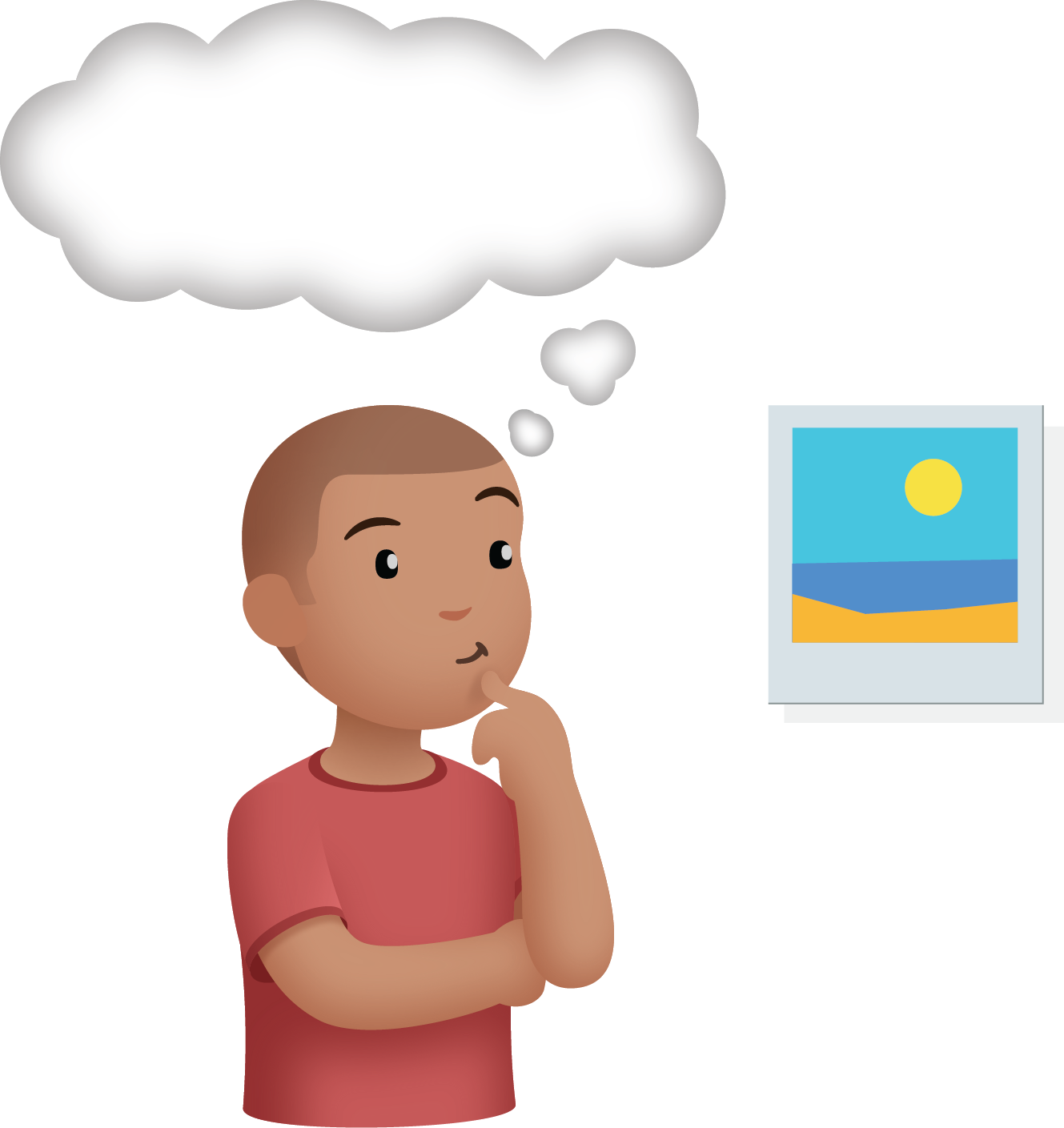 Shake and Spill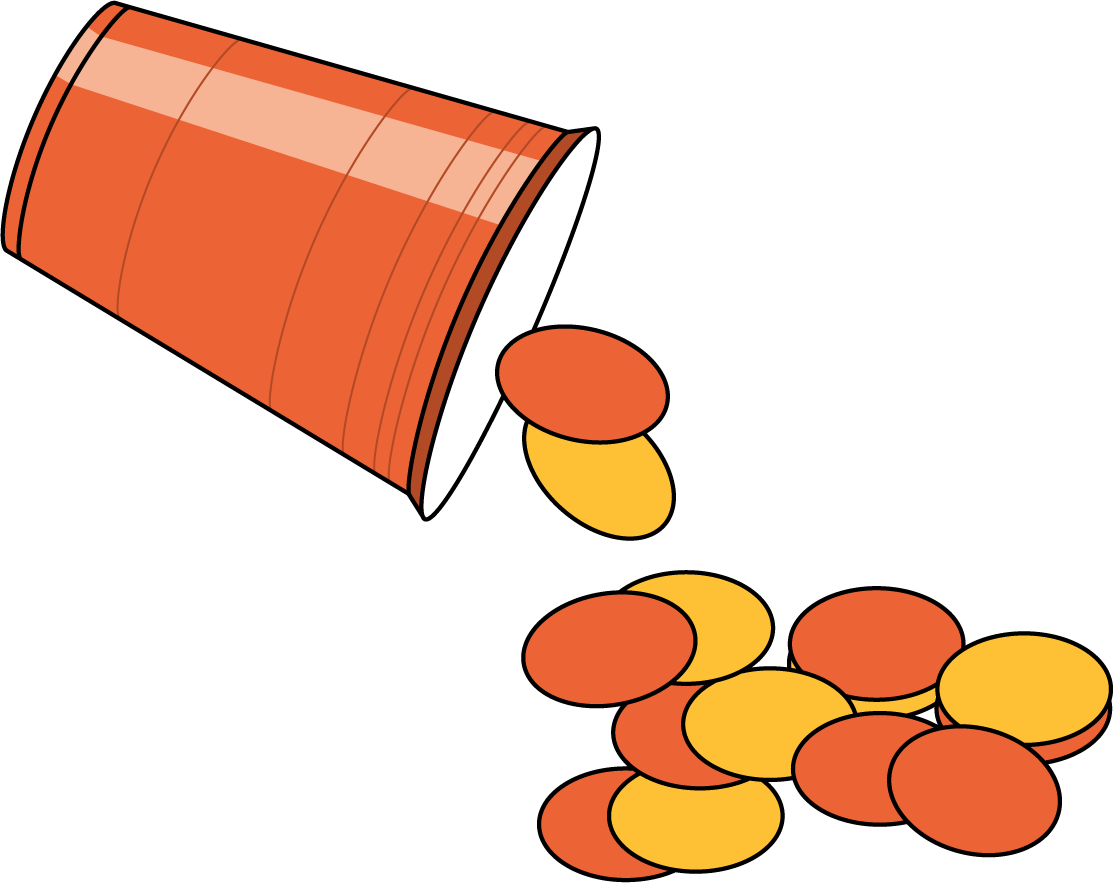 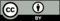 © CC BY 2021 Illustrative Mathematics®